2.2.2. Monotonie und AbleitungWelcher Zusammenhang besteht zwischen der Ableitung einer Funktion und ihrem Monotonieverhalten?SATZ: (MONOTONIESATZ)Die Funktion f sei in einem Intervall I differenzierbar. Dann gilt:f‘(x) > 0 für alle x ∈ I
 f(x) ist STRENG MONOTON STEIGEND auf I.f‘(x) ≥ 0 für alle x ∈ I
 f(x) ist MONOTON STEIGEND auf I.f‘(x) < 0 für alle x ∈ I
 f(x) ist STRENG MONOTON FALLEND auf I.f‘(x) ≤ 0 für alle x ∈ I
 f(x) ist MONOTON FALLEND auf I.Funktion fFunktion gFunktion hFunktion i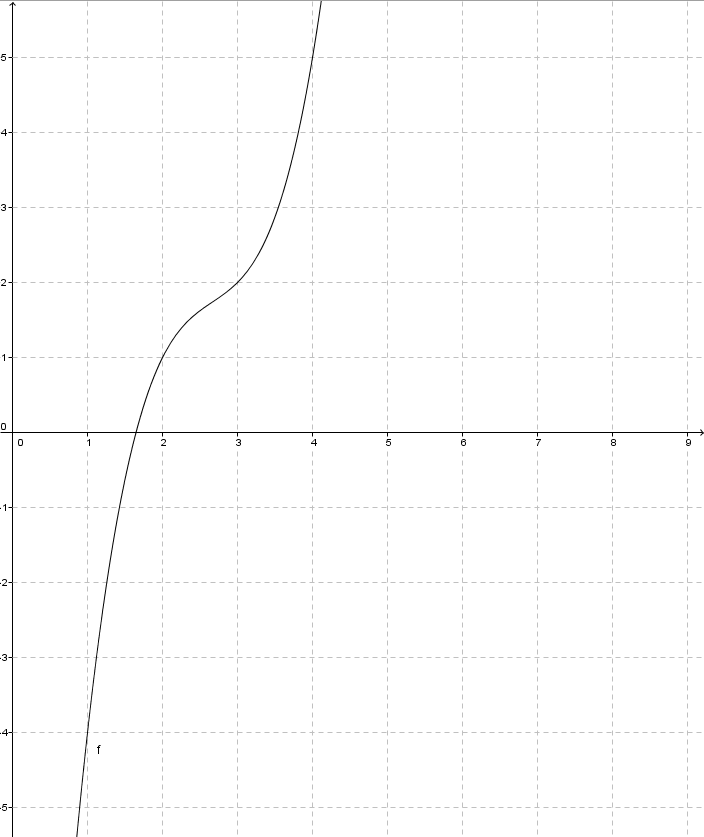 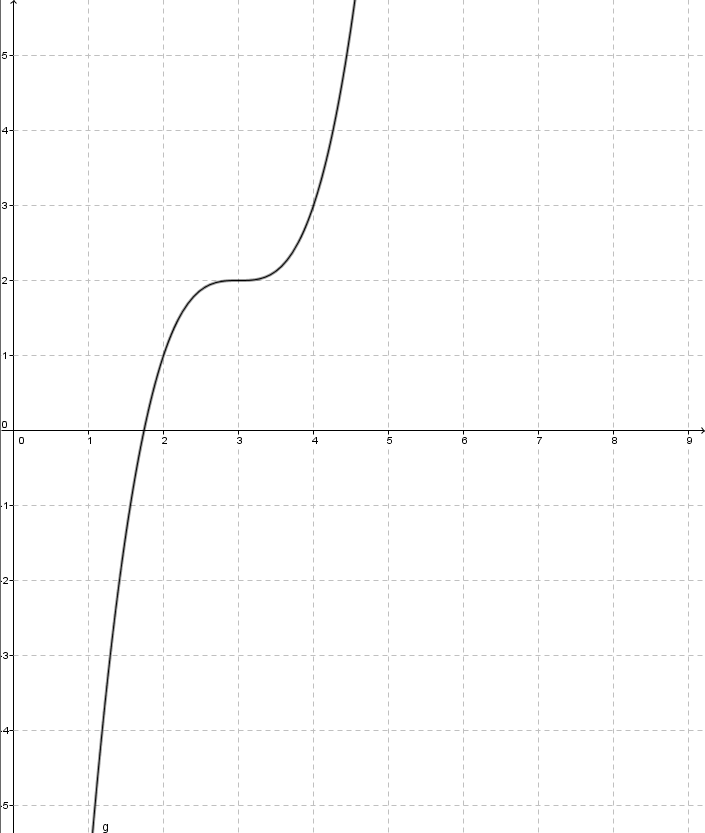 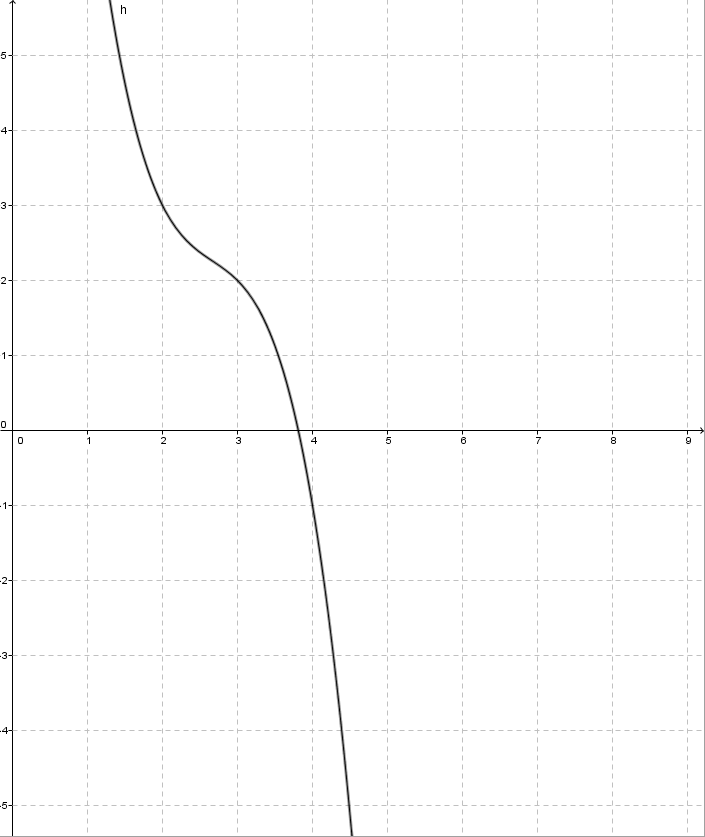 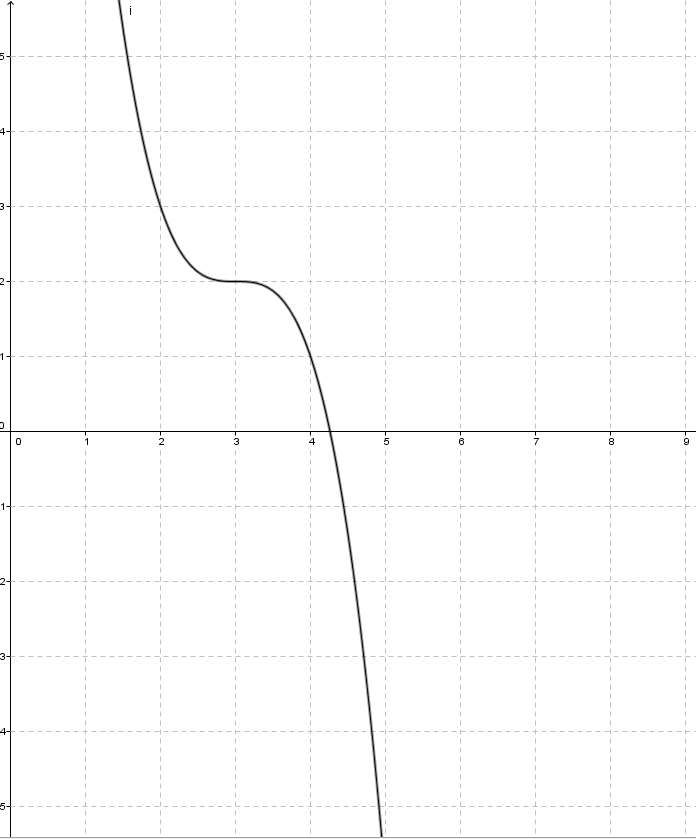 Ableitung f‘Ableitung g‘Ableitung h‘Ableitung i‘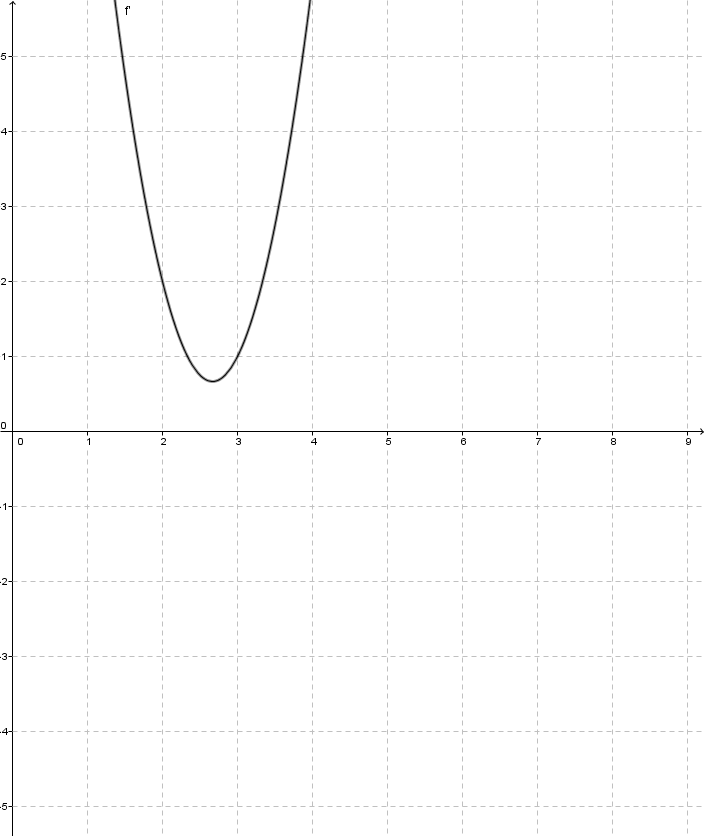 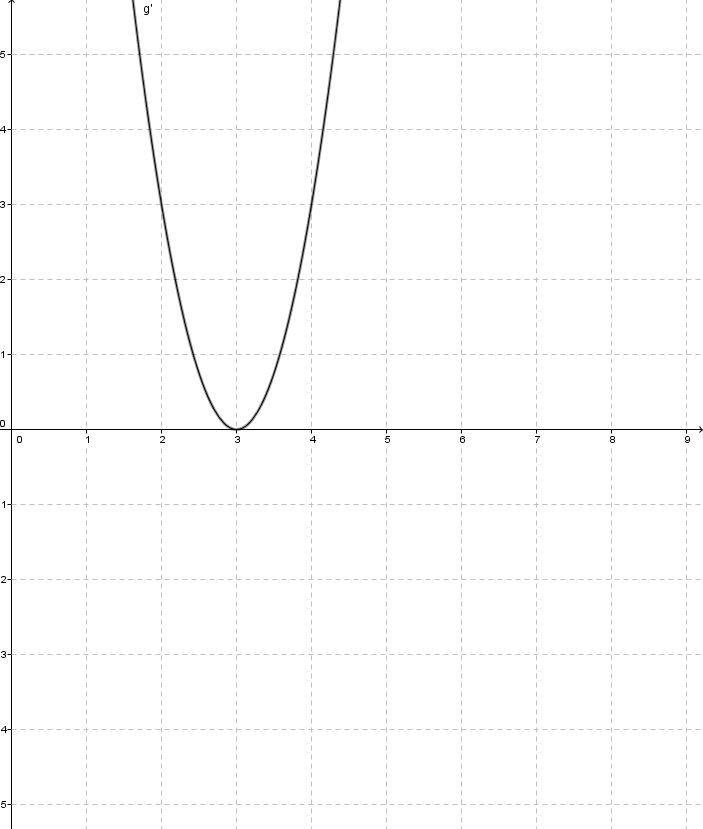 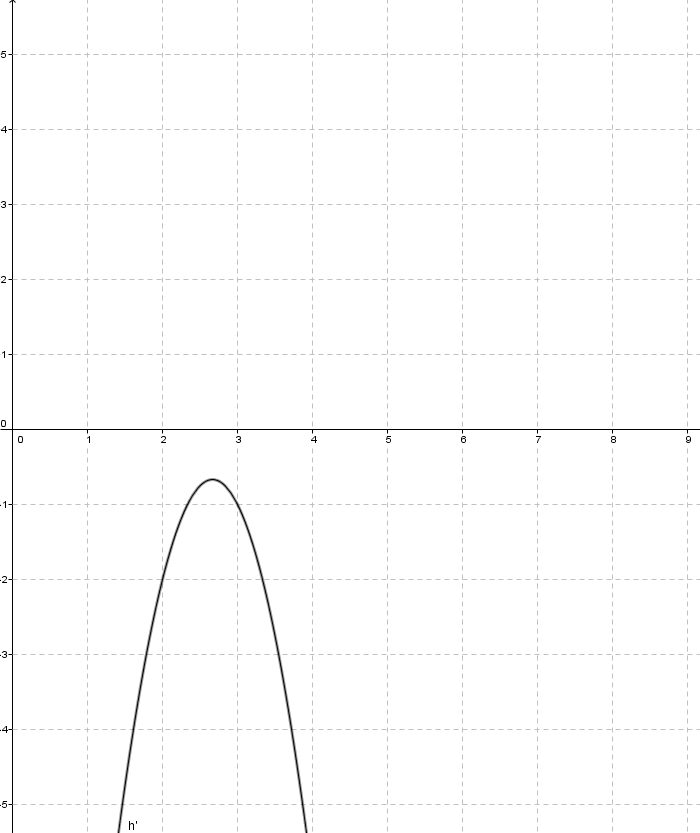 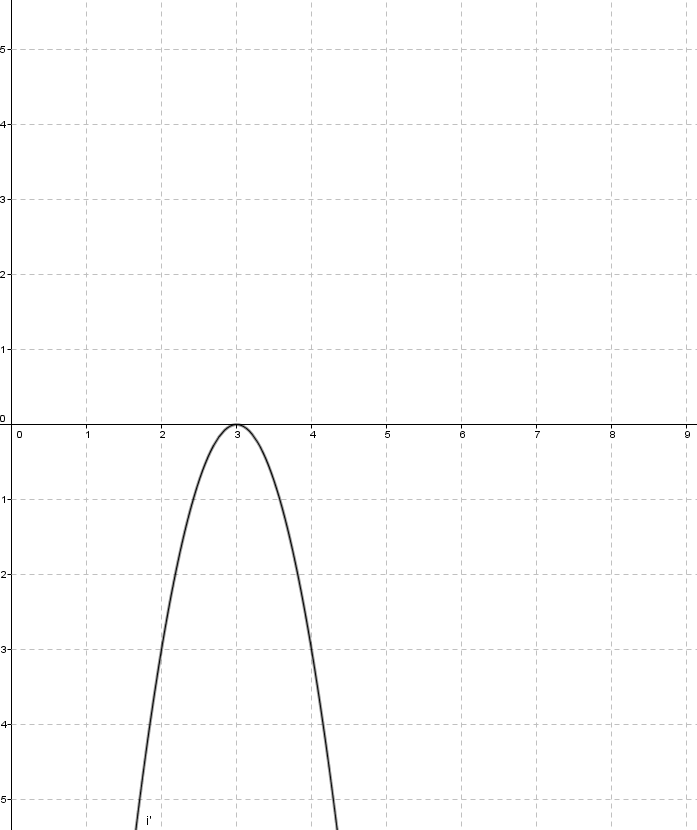 